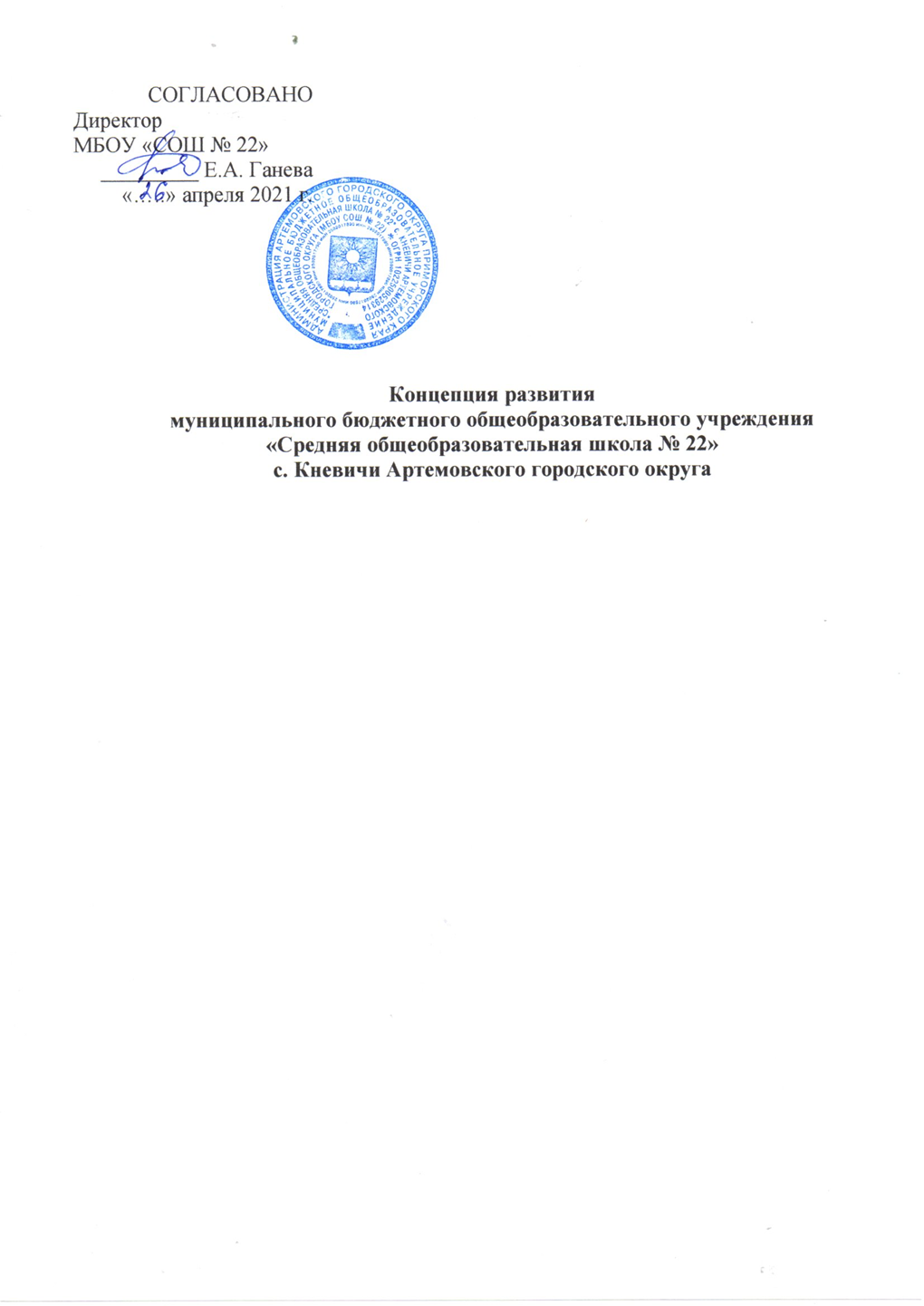 ВведениеМуниципальное бюджетное общеобразовательное учреждение «Средняя общеобразовательная школа № 22» с. Кневичи Артемовского городского округа осуществляет образовательную деятельность на основанииЛицензии25Л01 №0000588, выданной Департаментом образования и науки Приморского края 07.05.2014 г.Свидетельства о государственной аккредитации 25А01 №0000447, выданной Департаментом образования и науки Приморского края 28.01.2015г.Устава муниципального бюджетного общеобразовательного учреждения «Средняя общеобразовательная школа № 22» с. Кневичи Артемовского городского округа.Актуальной целью МБОУ СОШ №22 с. Кневичи Артемовского городского округа является создание условий для перехода школы из категории «сильно неуспевающей» в категорию «базово неуспевающей».Общая численность педагогических работников – 38 человек. 74 % педагогических работников имеют  высшее педагогическое образование. Высшая квалификационная категория присвоена 5%, первая квалификационная категория – 29%. Стаж работы  до 5 лет – 16%, Свыше 30 лет - 16%. Педагогических работников в возрасте от 55 лет – 16%. Педагогических работников в возрасте до 30 лет – 13%.Общая численность учащихся – 606 человек. Практически в каждом классе или параллели есть дети с ОВЗ(всего 32 человека – 6%).В дополнительное образование вовлечено 5% детей с ОВЗ. Есть дети из семей мигрантов – 1%.Итоги ВПР (сентябрь 2020)Из «ИНФОРМАЦИОННОЙ СПРАВКИ о результатах  всероссийских проверочных работв Артемовском городском округе в 2020 году»Русский язык, 5 классРезультаты по учебному предмету «Русский язык»  в разрезе общеобразовательных учреждений Артемовского городского округаПроцент  «2» превышает показатель Приморского краяПоказатель качества обученности среди обучающихся 5 классов по русскому языку не ниже, чем в Приморском краеПо итогам результатов ВПР по русскому языку в 5 классах школа находится в пределах показателя «средний уровень».РУССКИЙ ЯЗЫК 6 класс Результаты по учебному предмету «Русский язык»  в разрезе общеобразовательных учреждений Артемовского городского округаПроцент «2» превышает показатель Приморского края.Показатель качества обученности (совокупный процент учащихся, получивших отметки «4» и «5» по предмету) среди обучающихся 6 классов по русскому ниже, чем в Приморском крае. По итогам результатов ВПР по русскому языку в 6 классах школа находится в пределах показателя «средний уровень».РУССКИЙ ЯЗЫК 7 классРезультаты по учебному предмету «Русский язык»  в разрезе общеобразовательных учреждений Артемовского городского округаПроцент «2» не превышает показатель Приморского края. Показатель качества обученности среди обучающихся 7 классов по русскому языку не ниже, чем в среднем по Приморскому краю.По итогам результатов ВПР по русскому языку в 6 классах школа находится в пределах показателя «средний уровень».РУССКИЙ ЯЗЫК 8 классРезультаты по учебному предмету «Русский язык»в разрезе общеобразовательных учреждений Артемовского городского округаПоказатель качества обученности среди обучающихся 8 классов по русскому языку ниже, чем в Приморском крае. Показатель качества обученности среди обучающихся 8 классов по русскому языку ниже, чем в Приморском крае.По итогам результатов ВПР по русскому языку в 8 классах школа находится в пределах показателя «низкий  уровень».МАТЕМАТИКА 5 классРезультаты проверочных работ по учебному предмету «Математика»  в разрезе общеобразовательных учреждений Артемовского городского округаПроцент  «2» превышает показатель Приморского краяПоказатель качества обученности (совокупный процент учащихся, получивших отметки «4» и «5» по предмету) среди обучающихся 5 классов по математике ниже, чем в Приморском крае.По итогам результатов ВПР по математике в 5 классах школа находится в пределах показателя «средний уровень».МАТЕМАТИКА 6 классРезультаты по учебному предмету «Математика»  в разрезе общеобразовательных учреждений Артемовского городского округаПроцент «2» превышает показатель Приморского края.Показатель качества обученности среди обучающихся 6 классов по математике ниже, чем в Приморском крае.По итогам результатов ВПР по математике в 6 классах школа находится в пределах показателя «низкий  уровень».МАТЕМАТИКА 7 классРезультаты по учебному предмету «Математика»  в разрезе общеобразовательных учреждений Артемовского городского округаПроцент «2» превышает показатель Приморского края.Показатель качества обученности среди обучающихся 7 классов по математике ниже, чем в Приморском крае.По итогам результатов ВПР по математике в 7 классах школа находится в пределах показателя «низкий  уровень».МАТЕМАТИКА 8 классРезультаты по учебному предмету «Математика»в разрезе общеобразовательных учреждений Артемовского городского округаПроцент «2» не превышает показатель Приморского края.Показатель качества обученности среди обучающихся 8 классов по математике ниже, чем в Приморском крае.По итогам результатов ВПР по математике в 7 классах школа находится в пределах показателя «средний  уровень».Исходя из вышеизложенной информации по результатам ВПР в5-8 классах (математика, русский язык) школа находится в «зоне риска» по обеспечению оценки качества образования в категории  «средний уровень».Доля обучающихся,, успевающих на "4" и "5" по результатам промежуточной аттестации в общей численности учащихся, в %    Причиной учебной неуспешности обучающихся являются слабая сформированность метапредметных умений и существенные пробелы в базовой предметной подготовке. Диагностика обучающихся с трудностями в учебной деятельности позволила выявить причины затруднений  слабая сформированность читательских навыков и навыков работы с информацией;  слабая сформированность элементарных математических представлений (чувства числа, пространственных представлений, навыков счета и т.п.);  неосвоенные системообразующие элементы содержания;  слабо сформированные предметные умения, навыки и способы деятельности.Материально-техническое оснащениеВ соответствии с рисковым профилем определены  риски деятельности, которые планируется снизить:Высокая доля обучающихся с ОВЗ;Высокая доля обучающихся с рисками учебной неуспешности.«Высокая доля обучающихсяс ОВЗ».Цели: в рамках инклюзивного образования - создание специальных образовательных условий с учетом образовательных потребностей обучающихся.Задачи:оптимизация штатного расписания школы для обеспечения достаточным количеством специальных педагогических кадров (психолог, логопед, дефектолог, тьютор и др.)повышение квалификации учителей по вопросам обучения, воспитания и развитияобучающихся с ОВЗ в условиях инклюзивного образованияи внедрение в практику работы полученных знаний и умений;реализация на уровне  школы программы дополнительного образования – увеличение количества  обучающихся с ОВЗ – участников  программы «Успех каждого ребёнка» на 2%; программы «Точка роста» - на 2%.«Высокая доля обучающихся с рисками учебной неуспешности».Цель: создание условий для повышения результатов освоения учебных предметов, предусмотренных образовательной программой, на момент окончания 2021-2022 учебногогода на 5%.Задачи:диагностика обучающихся с рисками учебной неуспешности– выявление причин затруднений в разрезе параллели и класса;создание условий для повышения квалификации педагогов, обучающих школьников с риском учебной неуспешности, с учётом выявленных причин затруднений,  внедрение в практику работы педагогов методов, обеспечивающих достижение положительных результатов обучения;реализация на уровне  школы программы дополнительного образования – увеличение количества  обучающихся с рисками учебной неуспешности– участников  программы «Успех каждого ребёнка» - на 10 %; программы «Точка роста» - на 10 %.Мероприятия по достижению целей развития.диагностика обучающихсяс рисками учебной неуспешности;определение форм организации учебной деятельности обучающихся;корректировка содержания учебных программ, календарно-тематического планирования;диагностика профессиональных запросов и профессиональных дефицитов педагогов; повышение квалификации;совершенствование системы методической работы школы. Лица, ответственные за достижение результатовдиректор зам. директора по УВРруководители ШМО психологучителя – предметникипедагог дополнительного образованиятьюторРаспределение групп баллов в %Распределение групп баллов в %Распределение групп баллов в %Распределение групп баллов в %«2»«3»«4»«5»Артемовский городской округ 16,3345,4433,364,87РейтингГруппы участниковПроцент учащихся выполнивших работу на оценкиПроцент учащихся выполнивших работу на оценкиПроцент учащихся выполнивших работу на оценкиПроцент учащихся выполнивших работу на оценкиРейтингГруппы участников«2»«3»«4»«5»14 из 21Муниципальное бюджетное общеобразовательное учреждение "Средняя общеобразовательная школа № 22" с. Кневичи Артемовского городского округа18,9237,8440,542,7МОРаспределение групп баллов в %Распределение групп баллов в %Распределение групп баллов в %Распределение групп баллов в %МО«2»«3»«4»«5»Артемовский городской округ 22,5153,4320,13,96РейтингГруппы участниковПроцент учащихся выполнивших работу на оценкиПроцент учащихся выполнивших работу на оценкиПроцент учащихся выполнивших работу на оценкиПроцент учащихся выполнивших работу на оценкиРейтингГруппы участников«2»«3»«4»«5»14 из 21Муниципальное бюджетное общеобразовательное учреждение "Средняя общеобразовательная школа № 22" с. Кневичи Артемовского городского округа2548,21251,79МОРаспределение групп баллов в %Распределение групп баллов в %Распределение групп баллов в %Распределение групп баллов в %МО«2»«3»«4»«5»Артемовский городской округ 29,2140,8625,64,32РейтингГруппы участниковПроцент учащихся выполнивших работу на оценкиПроцент учащихся выполнивших работу на оценкиПроцент учащихся выполнивших работу на оценкиПроцент учащихся выполнивших работу на оценкиРейтингГруппы участников«2»«3»«4»«5»12 из 21Муниципальное бюджетное общеобразовательное учреждение "Средняя общеобразовательная школа № 22" с. Кневичи Артемовского городского округа24,5926,2349,180МОРаспределение групп баллов в %Распределение групп баллов в %Распределение групп баллов в %Распределение групп баллов в %МО«2»«3»«4»«5»Артемовский городской округ 24,8449,8621,963,34РейтингГруппы участниковПроцент учащихся выполнивших работу на оценкиПроцент учащихся выполнивших работу на оценкиПроцент учащихся выполнивших работу на оценкиПроцент учащихся выполнивших работу на оценкиРейтингГруппы участников«2»«3»«4»«5»20 из 21Муниципальное бюджетное общеобразовательное учреждение "Средняя общеобразовательная школа № 22" с. Кневичи Артемовского городского округа62,2226,6711,110МОРаспределение групп баллов в %Распределение групп баллов в %Распределение групп баллов в %Распределение групп баллов в %МО«2»«3»«4»«5»Артемовский городской округ 6,8237,9640,1515,07РейтингГруппы участниковПроцент учащихся выполнивших работу на оценкиПроцент учащихся выполнивших работу на оценкиПроцент учащихся выполнивших работу на оценкиПроцент учащихся выполнивших работу на оценкиРейтингГруппы участников«2»«3»«4»«5»17 из 21Муниципальное бюджетное общеобразовательное учреждение "Средняя общеобразовательная школа № 22" с. Кневичи Артемовского городского округа13,3346,6731,118,89МОРаспределение групп баллов в %Распределение групп баллов в %Распределение групп баллов в %Распределение групп баллов в %МО«2»«3»«4»«5»Артемовский городской округ 23,6542,3425,078,95РейтингГруппы участниковПроцент учащихся выполнивших работу на оценкиПроцент учащихся выполнивших работу на оценкиПроцент учащихся выполнивших работу на оценкиПроцент учащихся выполнивших работу на оценкиРейтингГруппы участников«2»«3»«4»«5»19 из 21Муниципальное бюджетное общеобразовательное учреждение "Средняя общеобразовательная школа № 22" с. Кневичи Артемовского городского округа55,7732,699,621,92МОРаспределение групп баллов в %Распределение групп баллов в %Распределение групп баллов в %Распределение групп баллов в %МО«2»«3»«4»«5»Артемовский городской округ 19,3751,824,544,29РейтингГруппы участниковПроцент учащихся выполнивших работу на оценкиПроцент учащихся выполнивших работу на оценкиПроцент учащихся выполнивших работу на оценкиПроцент учащихся выполнивших работу на оценкиРейтингГруппы участников«2»«3»«4»«5»17Муниципальное бюджетное общеобразовательное учреждение "Средняя общеобразовательная школа № 22" с. Кневичи Артемовского городского округа35,5954,248,471,69МОРаспределение групп баллов в %Распределение групп баллов в %Распределение групп баллов в %Распределение групп баллов в %МО«2»«3»«4»«5»Артемовский городской округ 14,3154,6927,393,6РейтингГруппы участниковПроцент учащихся выполнивших работу на оценкиПроцент учащихся выполнивших работу на оценкиПроцент учащихся выполнивших работу на оценкиПроцент учащихся выполнивших работу на оценкиРейтингГруппы участников«2»«3»«4»«5»15 из 21Муниципальное бюджетное общеобразовательное учреждение "Средняя общеобразовательная школа № 22" с. Кневичи Артемовского городского округа23,0855,7721,1502018 - 20192019-2020Первое полугодие2020 – 202141%31%34%Средний отметочный балл ОГЭ20192020Средний отметочный балл ОГЭ выпускников 9 класса по русскому языку3,5Не сдавалиСредний отметочный балл ОГЭ выпускников 9 класса по математике3,2Не сдавалиСредний балл ЕГЭ2019 2020Средний балл ЕГЭ выпускников 11 класса по русскому  яз.66 баллов60 балловСредний балл ЕГЭ выпускников 11 класса по математике72 балла30 балловКомпьютерный класс16 моноблоковКоличество компьютеров в расчете на одного учащегося0,07единицКоличество экземпляров учебной и учебно-методической литературы из общего количества единиц хранения библиотечного фонда, состоящих на учете, в расчете на одного учащегося16 единицНаличие читального зала библиотеки, в том числе:нетС обеспечением возможности работы на стационарных компьютерах или использования переносных компьютеровнетС медиатекойнетОснащенного средствами сканирования и распознавания текстовнетС выходом в Интернет с компьютеров, расположенных в помещении библиотекинетЧисленность/удельный вес численности учащихся, которым обеспечена возможность пользоваться широкополосным Интернетом (не менее 2 Мб/с), в общей численности учащихся0 %Скорость интернета100 Мбит/сСпортзал имеетсяСпортивная площадка многофункциональнаяимеетсяЛаборантская  в кабинете физикиимеетсяЛаборантская  в кабинете химииимеетсяОснащённость рабочего места учителя    Проектор с экраном; принтер с ксероксом (1 шт. в учительской), ноутбук